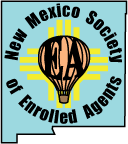         New Mexico Society of Enrolled Agents                   October 2022 Conference               Thursday 10/27 (7:30AM – 5PM)             and Friday 10/28  (7:30AM – 5 PM)                                                  $300 NMSEA members (early bird)Featuring In-person Speakers:Ellen Briscoe, EA, ATA     Trusts and Preparing that Tax ReturnLelah Martinez                  IRS Liaison ReportLynne Shupp, EA, RFC      EthicsRuth Tribou, EA                 Retirement and Casualty LossesBrad Yablonski                  Social Security IssuesYou have the choice of attending either virtually or in-person atCourtyard by Marriott5151 Journal Center Blvd NEAlb, NM 87109(Room rate discount will be available)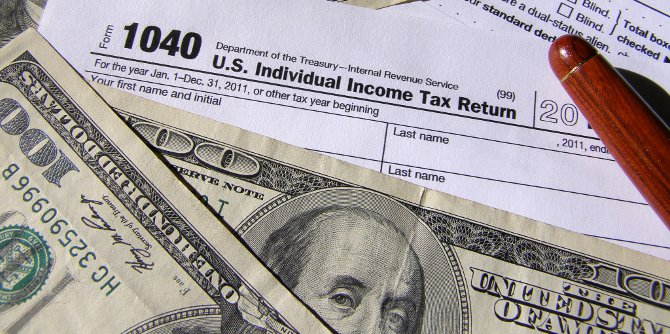 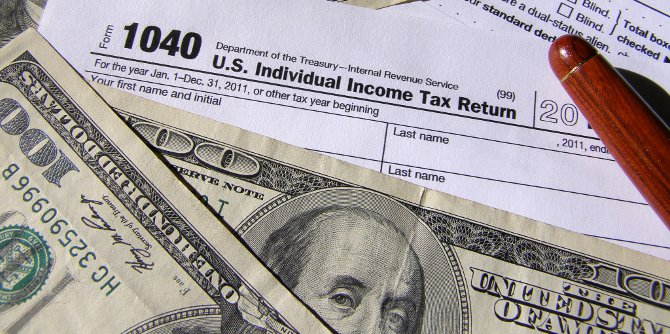 Tickets and reservations will be offered through Event-Brite (coming soon)